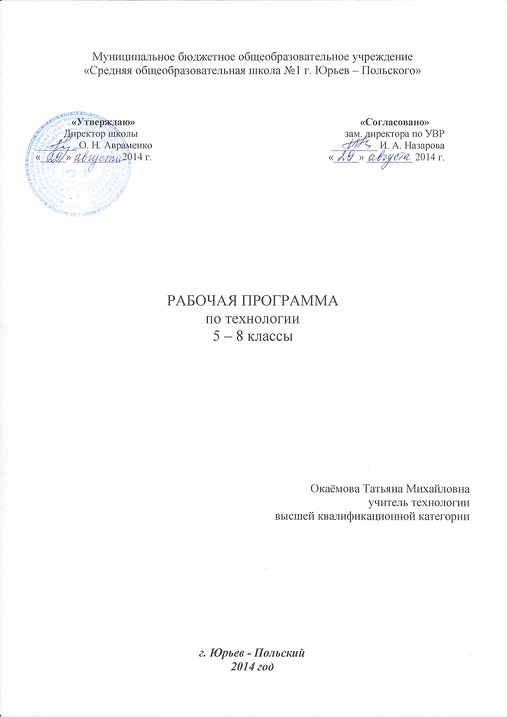 Пояснительная запискаПрограмма по учебному предмету «Технология» 5-8 класс разработана на основе Фундаментального ядра содержания общего образования и требований к результатам освоения основной образовательной программы основного общего образования, представленных в Федеральном государственном образовательном стандарте основного общего образования второго поколения.Программа реализована в предметной линии учебников «Технология. Технологии ведения дома», подготовленных авторским коллективом (А. Т. Тищенко, Н. В. Синица, В. Д. Симоненко) в развитие учебников, созданных под руководством проф. В. Д. Симоненко и изданных Издательским центром «Вентана-Граф».2014г.и рабочей тетради Н.В. Синицы, входящих в образовательную систему «Алгоритм успеха»Рабочая программа составлена на основе следующих документов.ФГОС основного общего образования - приказ Министерства образования и науки Российской Федерации от «17»  декабря  2010 г. № 1897ФГОС среднего (полного) общего образованияПримерные программы по учебным предметам. Технология. 5-9 классы. –М.: Просвещение, 2010 (Стандарты второго поколения)Учебник. Технология ведения дома: 6 класс: учебник для учащихся общеобразовательных учреждений /Н.В.Синица, В.Д.Симоненко - М.: Вентана – Граф, 2014г.Программа по предмету «Технология» для учащихся  5-8 классы А.Т. Тищенко, Н.В. Синица. — М.: Вентана-Граф, 2012.Федеральный компонент государственного образовательного стандарта (Э.Д. Днепров. Сборник нормативных документов. Технология. – М.: Дрофа, 2007).Обязательный минимум содержания образования по предмету (Э.Д. Днепров. Сборник нормативных документов. Технология. – М.: Дрофа, 2007).Приказ Министерства образования и науки РФ от 09.03.2004г № 1312 «Об утверждении федерального базисного учебного плана и примерных учебных планов для образовательных учреждений РФ, реализующих программы общего образования».Положение об учебных мастерских общеобразовательной школы (приказ Министерства просвещения  СССР от 28 июля 1986г. № 169).Приказ Министерства образования и науки РФ от 19.12.2012г №1067 «Об утверждении федеральных перечней учебников, рекомендованных (допущенных) к использованию в образовательном процессе в образовательных учреждениях, реализующих образовательные программы общего образования и имеющих государственную аккредитацию» - на 2013-2014 учебный год. 11 . Постановление Главного государственного санитарного врача РФ от 29 декабря 2010 г. N 189 «Об утверждении СанПиН 2.4.2.2821-10 "Санитарно-эпидемиологические требования к условиям и организации обучения в общеобразовательных учреждениях"12 Приказ Департамента образования администрации Владимирской области от 29 декабря 2007г № 370  «Об утверждении примерных Положений, обеспечивающих трудовое обучение в условиях общеобразовательных учреждений, расположенных в сельской местности»        13.Приказ Департамента образования администрации Владимирской области от 25     июля 2007г № 528 «Об утверждении регионального базисного учебного плана для образовательных учреждений Владимирской области, программы общего образования».       14.Типовые инструкции по технике безопасности.Цели изучения учебного предмета «Технология»Основными целями изучения учебного предмета «Технология» в системе основного общего образования являются:формирование представлений о составляющих техносферы, современном производстве и распространённых в нём технологиях;освоение технологического подхода как универсального алгоритма преобразующей и созидательной деятельности;формирование представлений о технологической культуре производства, развитие культуры труда подрастающего поколения на основе включения обучающихся в разнообразные виды технологической деятельности по созданию личностно или общественно значимых продуктов труда;овладение необходимыми в повседневной жизни базовыми (безопасными) приёмами ручного и механизированного труда с использованием распространённых инструментов, механизмов и машин, способами управления отдельными видами бытовой техники;овладение обще трудовыми и специальными умениями, необходимыми для проектирования и создания продуктов труда, ведения домашнего хозяйства;развитие у обучающихся познавательных интересов, технического мышления, пространственного воображения, интеллектуальных, творческих, коммуникативных и организаторских способностей;формирование у обучающихся опыта самостоятельной проектно-исследовательской деятельности;воспитание трудолюбия, бережливости, аккуратности, целеустремлённости, предприимчивости, ответственности за результаты своей деятельности, уважительного отношения к людям различных профессий и результатам их труда; воспитание гражданских и патриотических качеств личности;профессиональное самоопределение школьников в условиях рынка труда, формирование гуманистически и прагматически ориентированного мировоззрения, социально обоснованных ценностных ориентаций.Общая характеристика учебного предмета «Технология»Обучение школьников технологии строится на основе освоения конкретных процессов преобразования и использования материалов, энергии, информации, объектов природной и социальной среды.В данной программе используется направление «Технология ведения дома»Содержание программы предусматривает освоение материала по следующим сквозным образовательным линиям:культура, эргономика и эстетика труда;получение, обработка, хранение и использование технической и технологической информации;основы черчения, графики и дизайна;элементы домашней и прикладной экономики, предпринимательства;знакомство с миром профессий, выбор обучающимися жизненных, профессиональных планов;влияние технологических процессов на окружающую среду и здоровье человека;творческая, проектно-исследовательская деятельность;технологическая культура производства;история, перспективы и социальные последствия развития техники и технологии;распространённые технологии современного производства.В результате изучения технологии обучающиеся ознакомятся:с ролью технологий в развитии человечества, механизацией труда, технологической культурой производства;функциональными и стоимостными характеристиками предметов труда и технологий, себестоимостью продукции, экономией сырья, энергии, труда;элементами домашней экономики, бюджетом семьи, предпринимательской деятельностью, рекламой, ценой, доходом, прибылью, налогом;экологическими требованиями к технологиям, социальными последствиями применения технологий;производительностью труда, реализацией продукции;устройством, управлением и обслуживанием доступных и посильных технико-технологических средств производства (инструментов, механизмов, приспособлений, приборов, аппаратов, станков, машин);предметами потребления, материальным изделием или нематериальной услугой, дизайном, проектом, конструкцией;методами обеспечения безопасности труда, культурой труда, этикой общения на производстве;информационными технологиями в производстве и сфере услуг, перспективными технологиями;овладеют:основными методами и средствами преобразования и использования материалов, энергии, информации, объектов социальной и природной среды, навыками созидательной, преобразующей, творческой деятельности;умением распознавать и оценивать свойства конструкционных, текстильных и поделочных материалов;умением выбирать инструменты, приспособления и оборудование для выполнения работ, находить необходимую информацию в различных источниках, в том числе с использованием компьютера;навыками чтения и составления конструкторской и технологической документации, измерения параметров технологического процесса и продукта труда; выбора, проектирования, конструирования, моделирования объекта труда и технологии с использованием компьютера;навыками подготовки, организации и планирования трудовой деятельности на рабочем месте с учётом имеющихся ресурсов и условий, соблюдения культуры труда;навыками организации рабочего места с соблюдением требований безопасности труда и правил пользования инструментами, приспособлениями, оборудованием;навыками выполнения технологических операций с использованием ручных инструментов, приспособлений, машин, оборудования;умением разрабатывать учебный творческий проект, изготовлять изделия или получать продукты с использованием освоенных технологий;умением соотносить личные потребности с требованиями, предъявляемыми различными массовыми профессиями к личным качествам человека.Все разделы программы содержат основные теоретические сведения и лабораторно-практические и практические работы.Основная форма обучения — учебно-практическая деятельность. Приоритетными методами являются упражнения, лабораторно-практические и практические работы.Ведущей структурной моделью для организации занятий по технологии является комбинированный урок. В программе предусмотрено выполнение школьниками творческих или проектных работ. При организации творческой или проектной деятельности учащихся очень важно акцентировать их внимание на потребительском назначении того изделия, которое они выдвигают в качестве творческой идеи.. Предусмотрены практические работы и творческие проекты по каждому разделу.Базовыми для программы являются разделы «Кулинария», «Создание изделий из текстильных  материалов», «Художественные ремесла». Программа включает в себя также раздел «Технология домашнего хозяйства», «Технологии творческой и опытнической деятельности»Место предмета «Технология» в базисном учебном планеУчебный предмет «Технология» является необходимым компонентом общего образования школьников. Его содержание предоставляет обучающимся возможность войти в мир искусственной, созданной людьми среды техники и технологий, называемой техносферой и являющейся главной составляющей окружающей человека действительности.Базисный учебный план образовательного учреждения на этапе основного общего образования должен включать 272 учебных часа для обязательного изучения каждого направления образовательной области «Технология». В том числе :в5 классах-68ч; в 6 классах — 68 ч ;в 7 классах- 68 ч.  в 8 классах -68 ч. из расчёта 2 ч в неделю.С учётом общих требований федерального государственного образовательного стандарта основного общего образования второго поколения изучение предметной области «Технология» должно обеспечить:развитие инновационной творческой деятельности обучающихся в процессе решения прикладных учебных задач;активное использование знаний, полученных при изучении других учебных предметов, и сформированных универсальных учебных действий;совершенствование умений осуществлять учебно-исследовательскую и проектную деятельность;формирование представлений о социальных и этических аспектах научно-технического прогресса;формирование способности придавать экологическую направленность любой деятельности, проекту; демонстрировать экологическое мышление в разных формах деятельности.Ценностные ориентиры содержания предмета «Технология»Программа предусматривает формирование у обучающихся обще учебных умений и навыков, универсальных способов деятельности и ключевых компетенций.В результате обучения учащиеся овладеют:трудовыми и технологическими знаниями и умениями по преобразованию и использованию материалов, энергии, информации, необходимыми для создания продуктов труда в соответствии с их предполагаемыми функциональными и эстетическими показателями;умениями ориентироваться в мире профессий, оценивать свои профессиональные интересы и склонности к изучаемым видам трудовой деятельности, составлять жизненные и профессиональные планы;навыками применения распространённых ручных инструментов и приспособлений, бытовых электрических приборов; планирования бюджета домашнего хозяйства; культуры труда, уважительного отношения к труду и результатам труда.В результате изучения технологии обучающийся, независимо от изучаемого направления, получает возможность ознакомиться:с основными технологическими понятиями и характеристиками;технологическими свойствами и назначением материалов;назначением и устройством применяемых ручных инструментов, приспособлений, машин и оборудования;видами и назначением бытовой техники, применяемой для повышения производительностидомашнего труда;видами, приёмами и последовательностью выполнения технологических операций, влиянием различных технологий обработки материалов и получения продукции на окружающую среду и здоровье человека;профессиями и специальностями, связанными с обработкой материалов, созданием изделий из них, получением продукции;со значением здорового питания для сохранения своего здоровья;выполнять по установленным нормативам следующие трудовые операции и работы:рационально организовывать рабочее место;находить необходимую информацию в различных источниках;применять конструкторскую и технологическую документацию;составлять последовательность выполнения технологических операций для изготовления изделия, выполнения работ или получения продукта;выбирать сырьё, материалы, пищевые продукты, инструменты и оборудование для выполнения работ;конструировать, моделировать, изготавливать изделия;выполнять по заданным критериям технологические операции с использованием ручных инструментов, приспособлений, машин, оборудования, электроприборов;соблюдать безопасные приёмы труда и правила пользования ручными инструментами, приспособлениями, машинами, электрооборудованием;осуществлять визуально, а также доступными измерительными средствами и приборами контроль качества изготовляемого из де лия или продукта;находить и устранять допущенные дефекты;проводить разработку творческого проекта по изготовлению изделия или получения продукта с использованием освоенных технологий и доступных материалов;планировать работы с учётом имеющихся ресурсов и условий;распределять работу при коллективной деятельности; использовать приобретённые знания и умения в практической деятельности и повседневной жизни в целях:понимания ценности материальной культуры для жизни и развития человека; формирования эстетической среды бытия;развития творческих способностей и достижения высоких результатов преобразующей творческой деятельности;получения технико-технологических сведений из разнообразных источников информации;организации индивидуальной и коллективной трудовой деятельности;создания и ремонта изделий или получения продуктас использованием ручных инструментов, приспособлений, машин и оборудования;изготовления изделий декоративно-прикладного искусства для оформления интерьера;контроля качества выполняемых работ с применением измерительных инструментов и приспособлений;выполнения безопасных приёмов труда и правил электробезопасности, санитарии, гигиены;оценки затрат, необходимых для создания объекта труда или оказания услуги;построения планов профессионального самоопределения и трудоустройства.Результаты освоения учебного предмета «Технология»При изучении технологии в основной школе обеспечивается достижение личностных, метапредметных и предметных результатов.Личностные результаты освоения обучающимися предмета «Технология» в основной школе:формирование целостного мировоззрения, соответствующего современному уровню развития науки и общественной практики; проявление познавательной активности в области предметной технологической деятельности;формирование ответственного отношения к учению, готовности и способности обучающихся к саморазвитию и самообразованию на основе мотивации к обучению и познанию; овладение элементами организации умственного и физического труда;самооценка умственных и физических способностей при трудовой деятельности в различных сферах с позиций будущей социализации и стратификации;развитие трудолюбия и ответственности за результаты своей деятельности; выражение желания учиться для удовлетворения перспективных потребностей;осознанный выбор и построение дальнейшей индивидуальной траектории образования на базе осознанного ориентирования в мире профессий и профессиональных предпочтений с учётом устойчивых познавательных интересов, а также на основе формирования уважительного отношения к труду;становление самоопределения в выбранной сфере будущей профессиональной деятельности, планирование образовательной и профессиональной карьеры, осознание необходимости общественно полезного труда как условия безопасной и эффективной социализации;формирование коммуникативной компетентности в общении и сотрудничестве со сверстниками; умение общаться при коллективном выполнении работ или проектов с учётом общности интересов и возможностей членов трудового коллектива;проявление технико-технологического и экономического мышления при организации своей деятельности;самооценка готовности к предпринимательской деятельности в сфере технологий, к рациональному ведению домашнего хозяйства;формирование основ экологической культуры, соответствую щей современному уровню экологического мышления; бережное отношение к природным и хозяйственным ресурсам;развитие эстетического сознания через освоение художественного наследия народов России и мира, творческой деятельности эстетического характера; формирование индивидуально-личностных позиций учащихся. Метапредметные результаты освоения учащимисяпредмета «Технология» в основной школе:самостоятельное определение цели своего обучения, постановка и формулировка для себя новых задач в учёбе и познавательной деятельности;алгоритмизированное планирование процесса познавательно-трудовой деятельности;определение адекватных имеющимся организационным и материально-техническим условиям способов решения учебной или трудовой задачи на основе заданных алгоритмов;комбинирование известных алгоритмов технического и технологического творчества в ситуациях, не предполагающих стандартного применения одного из них; поиск новых решений возникшей технической или организационной проблемы;выявление потребностей, проектирование и создание объектов, имеющих потребительную стоимость; самостоятельная организация и выполнение различных творческих работ по созданию изделий и продуктов;виртуальное и натурное моделирование технических объектов, продуктов и технологических процессов; проявление инновационного подхода к решению учебных и практических задач в процессе моделирования изделия или технологического процесса;осознанное использование речевых средств в соответствии с задачей коммуникации для выражения своих чувств, мыслей и потребностей; планирование и регуляция своей деятельности; подбор аргументов, формулирование выводов по обоснованию технико-технологического и организационного решения; отражение в устной или письменной форме результатов своей деятельности;формирование и развитие компетентности в области использования информационно-коммуникационных технологий (ИКТ); выбор для решения познавательных и коммуникативных задач различных источников информации, включая энциклопедии, словари, интернет-ресурсы и другие базы данных;организация учебного сотрудничества и совместной деятельности с учителем и сверстниками; согласование и координация совместной познавательно-трудовой деятельности с другими её участниками; объективное оценивание вклада своей познавательно-трудовой деятельности в решение общих задач коллектива;оценивание правильности выполнения учебной задачи, собственных возможностей её решения; диагностика результатов познавательно-трудовой деятельности по принятым критериям и показателям; обоснование путей и средств устранения ошибок или разрешения противоречий в выполняемых технологических процессах;соблюдение норм и правил безопасности познавательно-трудовой деятельности и созидательного труда; соблюдение норм и правил культуры труда в соответствии с технологической культурой производства;оценивание своей познавательно-трудовой деятельности с точки зрения нравственных, правовых норм, эстетических ценностей по принятым в обществе и коллективе требованиям и принципам;формирование и развитие экологического мышления, умение применять его в познавательной, коммуникативной, социальной практике и профессиональной ориентации.Предметные результаты освоения учащимися предмета «Технология» в основной школе: в познавательной сфере:осознание роли техники и технологий для прогрессивного развития общества; формирование целостного представления о техно сфере, сущности технологической культуры и культуры труда; классификация видов и назначения методов получения и преобразования материалов, энергии, информации, природных объектов, а также соответствующих технологий промышленного производства; ориентация в имеющихся и возможных средствах и технологиях создания объектов труда;практическое освоение обучающимися основ проектно-исследовательской деятельности; проведение наблюдений и экспериментов под руководством учителя; объяснение явлений, процессов и связей, выявляемых в ходе исследований;уяснение социальных и экологических последствий развития технологий промышленного и сельскохозяйственного производства, энергетики и транспорта; распознавание видов, назначения материалов, инструментов и оборудования, применяемого в технологических процессах; оценка технологических свойств сырья, материалов и областей их применения;развитие умений применять технологии представления, преобразования и использования информации, оценивать возможности и области применения средств и инструментов ИКТ в современном производстве или сфере обслуживания, рациональное использование учебной и дополнительной технической и технологической информации для проектирования и создания объектов труда;овладение средствами и формами графического отображения объектов или процессов, правилами выполнения графической документации, овладение методами чтения технической, технологической и инструктивной информации;формирование умений устанавливать взаимосвязь знаний по разным учебным предметам для решения прикладных учебных задач; применение общенаучных знаний по предметам естественно-математического цикла в процессе подготовки и осуществления технологических процессов для обоснования и аргументации рациональности деятельности; применение элементов экономики при обосновании технологий и проектов;овладение алгоритмами и методами решения организационных и технико-технологических задач; овладение элементами научной организации труда, формами деятельности, соответствующими культуре труда и технологической культуре производства; в трудовой сфере:планирование технологического процесса и процесса труда; подбор материалов с учётом характера объекта труда и технологии; подбор инструментов, приспособлений и оборудования с учётом требований технологии и материально-энергетических ресурсов;овладение методами учебно-исследовательской и проектной деятельности, решения творческих задач, моделирования, конструирования; проектирование последовательности операций и составление операционной карты работ;выполнение технологических операций с соблюдением установленных норм, стандартов, ограничений; соблюдение трудовой и технологической дисциплины; соблюдение норм и правил безопасного труда, пожарной безопасности, правил санитарии и гигиены;выбор средств и видов представления технической и технологической информации в соответствии с коммуникативной задачей, сферой и ситуацией общения;контроль промежуточных и конечных результатов труда по установленным критериям и показателям с использованием контрольных и измерительных инструментов; выявление допущенных ошибок в процессе труда и обоснование способов их исправления;документирование результатов труда и проектной деятельности; расчёт себестоимости продукта труда; примерная экономическая оценка возможной прибыли с учётом сложившейся ситуации на рынке товаров и услуг;в мотивационной сфере:оценивание своей способности к труду в конкретной предметной деятельности; осознание ответственности за качество результатов труда;согласование своих потребностей и требований с потребностями и требованиями других участников познавательно-трудовой деятельности;формирование представлений о мире профессий, связанных с изучаемыми технологиями, их востребованности на рынке труда; направленное продвижение к выбору профиля технологической подготовки в старших классах полной средней школы или будущей профессии в учреждениях начального профессионального или среднего специального образования;выраженная готовность к труду в сфере материального производства или сфере услуг; оценивание своей способности и готовности к предпринимательской деятельности;стремление к экономии и бережливости в расходовании времени, материалов, денежных средств, труда; наличие экологической культуры при обосновании объекта труда и выполнении работ;в эстетической сфере:овладение методами эстетического оформления изделий, обеспечения сохранности продуктов труда, дизайнерского проектирования изделий; разработка варианта рекламы выполненного объекта или результата труда;рациональное и эстетическое оснащение рабочего места с учётом требований эргономики и элементов научной организации труда;умение выражать себя в доступных видах и формах художественно-прикладного творчества; художественное оформление объекта труда и оптимальное планирование работ;рациональный выбор рабочего костюма и опрятное содержание рабочей одежды;участие в оформлении класса и школы, озеленении пришкольного участка, стремление внести красоту в домашний быт;в коммуникативной сфере:практическое освоение умений, составляющих основу коммуникативной компетентности: действовать с учётом позиции другого и уметь согласовывать свои действия; устанавливать и поддерживать необходимые контакты с другими людьми; удовлетворительно владеть нормами и техникой общения; определять цели коммуникации, оценивать ситуацию, учитывать намерения и способы коммуникации партнёра, выбирать адекватные стратегии коммуникации;установление рабочих отношений в группе для выполнения практической работы или проекта, эффективное сотрудничество и способствование эффективной кооперации; интегрирование в группу сверстников и построение продуктивного взаимодействия со сверстниками и учителями;сравнение разных точек зрения перед принятием решения и осуществлением выбора; аргументирование своей точки зрения, отстаивание в споре своей позиции невраждебным для оппонентов образом;адекватное использование речевых средств для решения различных коммуникативных задач; овладение устной и письмен ной ре чью; по строение монологических контекстных высказываний; публичная презентация и защита проекта изделия, продукта труда или услуги; в физиолого-психологической сфере:развитие моторики и координации движений рук при работе с ручными инструментами и выполнении операций с помощью машин и механизмов; достижение необходимой точности движений при выполнении различных технологических операций;соблюдение необходимой величины усилий, прилагаемых к инструментам, с учётом технологических требований;сочетание образного и логического мышления в проектной деятельности.Содержание программы 5 классРаздел «Технологии домашнего хозяйства»Тема 1. Интерьер кухни, столовой.Теоретические сведения. Понятие об интерьере. Требования к интерьеру: эргономические, санитарно-гигиенические, эстетические.Создание интерьера кухни с учётом запросов и потребностей семьи и санитарно-гигиенических требований. Планировка кухни. Разделение кухни на зону приготовления пищи (рабочая зона) и зону приёма пищи (зона столовой). Оборудование кухни и его рациональное размещение в интерьере. Цветовое решение кухни. Использование современных материалов в отделке кухни. Декоративное оформление. Современные стили в оформлении кухни. Проектирование кухни с помощью ПК.Лабораторно-практические и практические работы. Разработка плана размещения оборудования на кухне-столовой.Проектирование кухни с помощью ПК.Раздел «Электротехника»Тема 2. Бытовые электроприборыТеоретические сведения. Общие сведения о видах, принципе действия и правилах эксплуатации бытовых электроприборов на кухне: бытового холодильника, микроволновой печи (СВЧ), посудомоечной машины.Лабораторно-практические и практические работы. Изучение потребности в бытовых электроприборах на кухне. Изучение безопасных приёмов работы с бытовыми электроприборами. Изучение правил эксплуатации микроволновой печи и бытового холодильника.Раздел «Кулинария»Тема 3. Санитария и гигиена на кухнеТеоретические сведения. Санитарно-гигиенические требования к лицам, приготовляющим пищу, к приготовлению пищи, хранению продуктов и готовых блюд.Необходимый набор посуды для приготовления пищи. Правила и последовательность мытья посуды. Уход за поверхностью стен и пола. Современные моющие и чистящие средства для ухода за посудой, поверхностью стен и пола.Безопасные приёмы работы на кухне. Правила безопасной работы с газовыми плитами, электронагревательными приборами, горячей посудой и жидкостью, но жом и приспособлениями. Первая помощь при порезах и ожогах паром или кипятком.Лабораторно-практические и практические работы. Подготовка посуды и инвентаря к приготовлению пищи.Тема 2. Физиология питанияТеоретические сведения. Питание как физиологическая потребность. Пищевые (питательные) вещества. Значение белков, жиров, углеводов для жизнедеятельности человека. Пищевая пирамида. Роль витаминов, минеральных веществ и воды в обмене веществ, их содержание в пищевых продуктах. Пищевые отравления. Правила, позволяющие их избежать. Первая помощь при отравлениях. Режим питания.Лабораторно-практические и практические работы. Составление индивидуального режима питания и дневного рациона на основе пищевой пирамиды.Тема 3. Бутерброды и горячие напиткиТеоретические сведения. Продукты, применяемые для приготовления бутербродов. Значение хлеба в питании человека. Профессия пекарь. Виды бутербродов. Технология приготовления бутербродов. Инструменты и приспособления для нарезания продуктов. Требования к качеству готовых бутербродов. Условия и сроки их хранения. Подача бутербродов.Виды горячих напитков (чай, кофе, какао, цикорий, горячий шоколад). Сорта чая, их вкусовые достоинства, полезные свойства. Влияние эфирных масел, воды на качество напитка. Технология заваривания, подача чая. Сорта и виды кофе. Устройства для размола зёрен кофе. Технология приготовления кофе, подача напитка. Приборы для приготовления кофе. Получение какао-порошка. Технология приготовления какао, подача напит ка.Лабораторно-практические и практические работы. Приготовление и оформление бутербродов.Приготовление горячих напитков (чай, кофе, какао). Дегустация блюд. Оценка качества.Соблюдение правил безопасного труда при работе с ножом и горячей жидкостью.Тема 4. Блюда из круп, бобовых и макаронных изделийТеоретические сведения. Виды круп, бобовых и макаронных изделий, применяемых в питании человека. Подготовка продуктов к приготовлению блюд. Посуда для приготовления блюд. Технология приготовления крупяных рассыпчатых, вязких и жидких каш. Требования к качеству каши. Применение бобовых в кулинарии. Подготовка их к варке, время варки. Технология приготовления блюд из макаронных изделий. Подача готовых блюд.Лабораторно-практические и практические работы. Приготовление и оформление блюд из круп, бобовых и макаронных изделий.Дегустация блюд. Оценка качества.Тема 5. Блюда из овощей и фруктовТеоретические сведения. Пищевая (питательная) ценность овощей и фруктов. Содержание в них витаминов, минеральных солей, глюкозы, клетчатки. Содержание влаги в продуктах, её влияние на качество и сохранность продуктов. Способы хранения овощей и фруктов. Свежезамороженные овощи. Подготовка к заморозке, хранение и условия кулинарного использования свежезамороженных продуктов.Влияние экологии окружающей среды на качество овощей и фруктов. Определение доброкачественности овощей по внешнему виду. Методы определения количества нитратов в овощах с помощью измерительных приборов, в химических лабораториях, с помощью бумажных индикаторов в домашних условиях. Способы удаления лишних нитратов из овощей.Общие правила механической кулинарной обработки овощей. Особенности обработки листовых и пряных овощей, лука и чеснока, тыквенных овощей, томатов, капустных овощей.Правила кулинарной обработки, обеспечивающие сохранение цвета овощей и витаминов. Правила измельчения овощей, наиболее распространённые формы нарезки овощей. Инструменты и приспособления для нарезки.Использование салатов в качестве самостоятельных блюд и дополнительных гарниров к мясным и рыбным блюдам. Технология приготовления салата из сырых овощей (фруктов). Украшение готовых блюд продуктами, входящими в состав салатов, зеленью.Значение и виды тепловой обработки продуктов (варка, припускание, бланширование, жарение, пассерование, тушение, запекание). Преимущества и недостатки различных способов тепловой обработки овощей. Технология приготовления салатов и винегретов из варёных овощей. Условия варки овощей для салатов и винегретов, способствующие сохранению питательных веществ и витаминов. Требования к качеству и оформлению готовых блюд.Лабораторно-практические и практические работы. Механическая кулинарная обработка овощей и фруктов.Определение содержания нитратов в овощах.Приготовление и оформление блюд из сырых и варёных овощей и фруктов.Дегустация блюд. Оценка качества.Тема 6. Блюда из яицТеоретические сведения. Значение яиц в питании человека. Использование яиц в кулинарии. Меры предосторожности при работе с яйцами. Способы определения свежести яиц. Способы хранения яиц. Технология приготовления блюд из яиц. Приспособления для взбивания. Способы варки куриных яиц: всмятку, в «мешочек», вкрутую. Подача варёных яиц. Жарение яиц: приготовление яичницы-глазуньи, омлета натурального. Подача готовых блюд.Лабораторно-практические и практические работы. Определение свежести яиц. Приготовление блюд из яиц. Дегустация блюд. Оценка качества.Тема 7. Приготовление завтрака. Сервировка стола к завтракуТеоретические сведения. Меню завтрака. Понятие о калорийности продуктов. Понятие о сервировке стола. Особенности сервировки стола к завтраку. Набор столового белья, приборов и посуды для завтрака. Способы складывания салфеток. Правила поведения за столом и пользования столовыми приборами.Лабораторно-практические и практические работы. Разработка меню завтрака. Приготовление завтрака.Сервировка стола к завтраку. Складывание салфеток.Раздел «Создание изделий из текстильных материалов»Тема 8. Свойства текстильных материаловТеоретические сведения. Классификация текстильных волокон. Способы получения и свойства натуральных волокон растительного происхождения. Изготовление нитей и тканей в условиях прядильного, ткацкого и отделочного современного производства и в домашних условиях. Основная и уточная нити в ткани. Ткацкие переплетения: полотняное, саржевое, сатиновое и атласное. Лицевая и изнаночная стороны ткани.Общие свойства текстильных материалов: физические, эргономические, эстетические, технологические. Виды и свойства текстильных материалов из волокон растительного происхождения: хлопчатобумажных и льняных тканей, ниток, тесьмы, лент. Профессии оператор прядильного производства, ткач.Лабораторно-практические и практические работы. Определение направления долевой нити в ткани.Определение лицевой и изнаночной сторон в ткани.Сравнительный анализ прочности окраски тканей.Изучение свойств тканей из хлопка и льна.Тема 9. Конструирование швейных изделийТеоретические сведения. Понятие о чертеже и выкройке швейного изделия. Инструменты и приспособления для изготовления выкройки. Определение размеров швейного из де лия. Расположение конструктивных линий фигуры. Снятие мерок. Особенности построения выкроек салфетки, подушки для стула, фартука, прямой юбки с кулиской на резинке, сарафана, топа. Подготовка выкройки к раскрою. Копирование готовой выкройки. Правила безопасной работы ножницами.Лабораторно-практические и практические работы. Изготовление выкроек для образцов ручных и машинных работ.Снятие мерок и изготовление выкройки проектного изделия.Подготовка выкройки проектного изделия к раскрою.Тема 10. Швейная машинаТеоретические сведения. Современная бытовая швейная машина с электрическим приводом. Основные узлы швейной машины. Организация рабочего места для выполнения машинных работ. Подготовка швейной машины к работе: на мот ка нижней нитки на шпульку, заправка верхней и нижней ниток, выведение нижней нитки наверх. Приёмы работы на швейной машине: начало работы, поворот строчки под углом, закрепление машинной строчки в начале и конце работы, окончание работы. Неполадки, связанные с неправильной заправкой ниток. Назначение и правила использования регулирующих механизмов: переключателя вида строчек, регулятора длины стежка, клавиши шитья назад. Правила безопасной работы на швейной машине.Лабораторно-практические и практические работы. Упражнение в шитье на швейной машине, не заправленной нитка ми.Заправка швейной машины нитками. Упражнение в шитье на швейной машине, заправленной нитками.Исследование работы регулирующих механизмов швейной машины.Выполнение пря мой и зигзагообразной строчек с изменением длины стежка.Упражнение в выполнении закрепок.Тема 11. Технология изготовления швейных изделийТеоретические сведения. Подготовка ткани к раскрою. Раскладка выкроек на ткани с учётом направления долевой нити. Особенности раскладки выкроек в зависимости от ширины ткани и направления рисунка. Инструменты и приспособления для рас кроя. Обмеловка выкройки с учётом припусков на швы. Выкраивание деталей швейного изделия. Критерии качества кроя. Правила безопасной работы портновскими булавками, швейными иглами и ножницами.Понятие о стежке, строчке, шве. Инструменты и приспособления для ручных работ. Требования к выполнению ручных работ. Правила выполнения прямого стежка. Способы переноса линий выкройки на детали кроя: с помощью резца-колёсика, прямыми стежками, с помощью булавок.Основные операции при ручных работах: предохранение срезов от осыпания — ручное обмётывание; временное соединение деталей — смётывание; временное закрепление подогнутого края — замётывание (с открытым и закрытым срезами).Основные операции при машинной обработке изделия: предохранение срезов от осыпания — машинное обмётывание зигзагообразной строчкой и оверлоком; постоянное соединение деталей — стачивание; постоянное закрепление подогнутого края — застрачивание (с открытым и закрытым срезами). Требования к выполнению машинных работ.Оборудование для влажно-тепловой обработки ткани. Правила выполнения влажно-тепловых работ. Основные операции влажно-тепловой обработки: приутюживание, разутюживание, заутюживание.Классификация машинных швов: соединительных (стачной шов вразутюжку и стачной шов взаутюжку) и краевых (шов вподгибку с открытым срезом и шов вподгибку с открытым обмётанным срезом, шов вподгибку с закрытым срезом).Последовательность изготовления швейных изделий. Технология пошива салфетки, фартука, юбки. Обработка накладных карманов. Обработка кулиски под мягкий пояс (в фартуке), резинку (в юбке). Профессии закройщик, портной.Лабораторно-практические и практические работы. Раскладка выкроек на ткани. Раскрой швейного изделия.Изготовление образцов ручных и машинных работ.Проведение влажно-тепловых работ.Обработка проектного изделия по индивидуальному плану.Раздел «Художественные ремёсла»Тема 12. Декоративно-прикладное искусствоТеоретические сведения. Понятие «декоративно-прикладное искусство». Традиционные и современные виды декоративно-прикладного искусства России: узорное ткачество, вышивка, кружевоплетение, вязание, роспись по дереву, роспись по ткани, ковроткачество. Знакомство с творчеством народных умельцев своего края, области, села.Приёмы украшения праздничной одежды в старину: отделка изделий вышивкой, тесьмой; изготовление сувениров к праздникам. Профессия художник декоративно-прикладного искусства и народных промыслов.Лабораторно-практические и практические работы. Экскурсия в краеведческий музей (музей этнографии, школьный музей).Изучение лучших работ мастеров декоративно-прикладного искусства родного края.Зарисовка и фотографирование наиболее интересных образцов рукоделия.Тема 13. Основы композиции и законы восприятия цвета при создании предметов декоративно-прикладного искусстваТеоретические сведения. Понятие композиции. Правила, приёмы и средства композиции. Статичная и динамичная, ритмическая и пластическая композиция. Симметрия и асимметрия. Фактура, текстура и колорит в композиции.Понятие орнамента. Символика в орнаменте. Применение орнамента в народной вышивке. Стилизация реальных форм. Приёмы стилизации. Цветовые сочетания в орнаменте. Ахроматические и хроматические цвета. Основные и дополнительные, тёплые и холодные цвета. Гармонические цветовые композиции.Возможности графических редакторов ПК в создании эскизов, орнаментов, элементов композиции, в изучении различных цветовых сочетаний. Создание композиции на ПК с помощью графического редактора.Лабораторно-практические и практические работы. Зарисовка природных мотивов с натуры, их стилизация.Создание графической композиции, орнамента на ПК или на листе бумаги в клетку.Тема 14. Лоскутное шитьёТеоретические сведения. Краткие сведения из истории создания изделий из лоскутов. Возможности лоскутной пластики, её связь с направлениями современной моды. Традиционные узоры в лоскутном шитье: «спираль», «изба» и др.Материалы для лоскутного шитья, подготовка их к работе. Инструменты и приспособления. Лоскутное шитьё по шаблонам: изготовление шаблонов из плотного картона, выкраивание деталей, создание лоскутного верха (соединение деталей между собой). Аппликация и стёжка (выстёгивание) в лоскутном шитье. Технология соединения лоскутного верха с подкладкой и прокладкой. Обработка срезов лоскутного изделия.Лабораторно-практические и практические работы. Изготовление образцов лоскутных узоров. Изготовление проектного изделия в технике лоскутного шитья.Раздел «Технологии творческой и опытнической деятельности»Тема 15. Исследовательская и созидательная деятельностьТеоретические сведения. Понятие о творческой проектной деятельности, индивидуальных и коллективных творческих проектах. Цель и задачи проектной деятельности в 5 классе. Составные части годового творческого проекта пятиклассников.Этапы выполнения проекта. Поисковый (подготовительный) этап: вы бор те мы проекта, обоснование необходимости изготовления изделия, формулирование требований к проектируемому изделию. Разработка нескольких вариантов изделия и выбор наилучшего. Технологический этап: разработка конструкции и технологии изготовления изделия, подбор материалов и инструментов, организация рабочего места, изготовление изделия с соблюдением правил безопасной работы, подсчёт затрат на изготовление. Заключительный (аналитический) этап: окончательный контроль готового изделия. Испытание изделия. Анализ того, что получилось, а что нет. Защита проекта.Практические работы. Творческий проект по разделу «Технологии домашнего хозяйства».Творческий проект по разделу «Кулинария».Творческий проект по разделу «Создание изделий из текстильных материалов».Творческий проект по разделу «Художественные ремёсла».Составление портфолио и разработка электронной презентации.Презентация и защита творческого проекта.Номера страницВарианты творческих проектов: «Планирование кухни-столовой», «Приготовление воскресного завтрака для всей семьи», «Столовое белье», «Фартук для работы на кухне», «Наряд для завтрака», «Лоскутное изделие для кухни-столовой», «Лоскутная мозаика» и др.Содержание программы 6клРаздел «Технологии домашнего хозяйства»Тема 1. Интерьер жилого домаТеоретические сведения. Понятие о жилом помещении: жилой дом, квартира, комната, многоквартирный дом. Зонирование пространства жилого дома. Организация зон приготовления и приёма пищи, отдыха и общения членов семьи, приёма гостей, зоны сна, санитарно-гигиенической зоны. Зонирование комнаты подростка.Понятие о композиции в интерьере. Интерьер жилого дома. Современные стили в интерьере. Использование современных материалов и подбор цветового решения в отделке квартиры. Виды отделки потолка, стен, пола. Декоративное оформление интерьера. Применение текстиля в ин терьере. Основные виды занавесей для окон.Лабораторно-практические и практические работы. Выполнение электронной презентации «Декоративное оформление интерьера». Разработка плана жилого дома. Подбор современных материалов для отделки потолка, стен, пола. Изготовление макета оформления окон.Тема 2. Комнатные растения в интерьереТеоретические сведения. Понятие о фито дизайне как искусстве оформления интерьера, создания композиций с использованием растений. Роль комнатных растений в интерьере. Приёмы размещения комнатных растений в интерьере: одиночные растения, композиция из горшечных растений, комнатный садик, террариум.Требования растений к окружающим условиям. Светолюбивые, теневыносливые и тенелюбивые растения. Разновидности комнатных растений: декоративно листные, декоративно цветущие комнатные, декоративно цветущие горшечные, кактусы и суккуленты. Виды растений по внешним данным: злаковидные, растения с прямостоячими стеблями, лианы и ампельные растения, розеточные, шарообразные и кустистые растения.Технологии выращивания комнатных растений. Влияние растений на микроклимат помещения. Правила ухода за комнатными растениями. Пересадка и перевалка комнатного  растения. Технологии выращивания цветов без почвы: гидропоника, на субстратах, аэропоника. Профессия садовник.Лабораторно-практические и практические работы. Перевалка (пересадка) комнатных растений.Уход за растениями в кабинете технологии, классной комнате, холлах школы.Раздел «Кулинария»Тема 1. Блюда из рыбы и нерыбных продуктов моряТеоретические сведения. Пищевая ценность рыбы и нерыбных продуктов моря. Содержание в них белков, жиров, углеводов, витаминов. Виды рыбы и нерыбных продуктов моря, продуктов из них. Маркировка консервов.Признаки доброкачественности рыбы. Условия и сроки хранения рыбной продукции. Оттаивание мороженой рыбы. Вымачивание солёной рыбы. Разделка рыбы. Санитарные требования при обработке рыбы. Тепловая обработка рыбы.Технология приготовления блюд из рыбы и нерыбных продуктов моря. Подача готовых блюд. Требования к качеству готовых блюд.Лабораторно-практические и практические работы. Определение свежести рыбы. Приготовление блюда из рыбы. Определение качества термической обработки рыбных блюд. Приготовление блюд из морепродуктов.Тема 2. Блюда из мясаТеоретические сведения. Значение мясных блюд в питании. Виды мяса и субпродуктов. Признаки доброкачественности мяса. Органолептические методы определения доброкачественности мяса. Условия и сроки хранения мясной продукции. Оттаивание мороженого мяса. Подготовка мяса к тепловой обработке. Санитарные требования при обработке мяса. Оборудование и инвентарь, применяемые при механической и тепловой обработке мяса.Виды тепловой обработки мяса. Определение качества термической обработки мясных блюд. Технология приготовления блюд из мяса. Подача к столу. Гарниры к мясным блюдам.Лабораторно-практические и практические работы. Определение доброкачественности мяса и мясных продуктов.Приготовление блюда из мяса.Тема 3. Блюда из птицыТеоретические сведения. Виды домашней и сельскохозяйственной птицы и их кулинарное употребление. Способы определения качества птицы. Подготовка птицы к тепловой обработке. Способы разрезания птицы на части. Оборудование и инвентарь, применяемые при механической и тепловой обработке птицы.Виды тепловой обработки птицы. Технология приготовления блюд из птицы. Оформление готовых блюд и подача их к столу.Лабораторно-практические и практические работы. Приготовление блюда из птицы.Тема 4. Заправочные супыТеоретические сведения. Значение супов в рационе питания. Технология приготовления бульонов, используемых при приготовлении заправочных супов.Виды заправочных супов. Технология приготовления щей, борща, рассольника, солянки, овощных супов и супов с крупами и мучными изделиями. Оценка готового блюда. Оформление готового супа и подача к столу.Лабораторно-практические и практические работы. Приготовление заправочного супа.Тема 5. Приготовление обеда. Сервировка стола к обедуТеоретические сведения. Меню обеда. Сервировка стола к обеду. Набор столового белья, приборов и посуды для обеда.Подача блюд. Правила поведения за столом и пользования столовыми приборами.Лабораторно-практические и практические работы. Составление меню обеда. Приготовление обеда. Сервировка стола к обеду. Определение калорийности блюд.Раздел «Создание изделий из текстильных материалов»Тема 1. Свойства текстильных материаловТеоретические сведения. Классификация текстильных химических волокон. Способы их получения. Виды и свойства искусственных и синтетических тканей. Виды нетканых материалов из химических волокон. Профессия оператор в производстве химических волокон.Лабораторно-практические и практические работы. Изучение свойств текстильных материалов из химических волокон.Тема 2. Конструирование швейных изделийТеоретические сведения. Понятие о плечевой одежде. Понятие об одежде с цельнокроеным и втачным рукавом. Определение размеров фигуры человека. Снятие мерок для изготовления плечевой одежды. Построение чертежа основы плечевого изделия с цельнокроеным рукавом.Лабораторно-практические и практические работы. Изготовление выкроек для образцов ручных и машинных работ.Снятие мерок и построение чертежа швейного изделия с цельнокроеным рукавом в натуральную величину (проектное изделие).Тема 3. Моделирование швейных изделийТеоретические сведения. Понятие о моделировании одежды. Моделирование формы выреза горловины. Моделирование плечевой одежды с застёжкой на пуговицах. Моделирование отрезной плечевой одежды. Приёмы изготовления выкроек дополнительных деталей изделия: подкройной обтачки горловины спинки, подкройной обтачки горловины переда, подборта. Подготовка выкройки к раскрою. Профессия художник по костю му.Лабораторно-практические и практические работы. Моделирование выкройки проектного изделия.Подготовка выкройки проектного изделия к раскрою.Тема 4. Швейная машинаТеоретические сведения. Устройство машинной иглы. Неполадки в работе швейной машины, связанные с неправильной установкой иглы, её поломкой. Замена машинной иглы. Неполадки в работе швейной машины, связанные с неправильным натяжением ниток. Дефекты машинной строчки: петляние сверху и снизу, слабая и стянутая строчка. Приспособления к швейным машинам. Назначение и правила использования регулятора натяжения верхней нитки. Обмётывание петель и пришивание пуговицы с помощью швейной машины.Подготовка выкройки к раскрою.Лабораторно-практические и практические работы. Устранение дефектов машинной строчки.Применение приспособлений к швейной машине. Выполнение прорезных петель. Пришивание пуговицы.Тема 5. Технология изготовления швейных изделийТеоретические сведения. Технология изготовления плечевого швейного изделия с цельнокроеным рукавом. Последовательность подготовки ткани к раскрою. Правила раскладки выкроек на ткани. Правила раскроя. Выкраивание деталей из прокладки. Критерии качества кроя. Правила безопасной работы с иголками и булавками.Понятие о дублировании деталей кроя. Технология соединения детали с клеевой прокладкой. Правила безопасной работы утюгом.Способы переноса линий выкройки на детали кроя с помощью прямых копировальных стежков.Основные операции при ручных работах: временное соединение мелкой детали с крупной — примётывание; временное ниточное закрепление стачанных и вывернутых краёв — вымётывание.Основные машинные операции: присоединение мелкой детали к крупной — притачивание; соединение деталей по контуру с последующим вывёртыванием — обтачивание. Обработка припусков шва перед вывёртыванием.Классификация машинных швов: соединительные (обтачной с расположением шва на сгибе и в кант ). Обработка мелких деталей швейного изделия обтачным швом — мягкого пояса, бретелей.Подготовка и проведение примерки плечевой одежды с цельнокроеным рукавом. Устранение дефектов после примерки.Последовательность изготовления плечевой одежды с цельнокроеным рукавом. Технология обработки среднего шва с застежкой и разрезом, плечевых швов, нижних срезов рукавов. Обработка срезов под крой ной обтачкой с расположением её на изнаночной или лицевой стороне изделия. Обработка застёжки подбортом. Обработка боковых швов. Соединение ли фа с юбкой. Обработка нижнего среза изделия. Обработка разреза в шве. Окончательная отделка изделия. Профессия технолог-конструктор.Лабораторно-практические и практические работы. Раскрой швейного изделия.Дублирование деталей клеевой прокладкой.Изготовление образцов ручных и машинных работ.Обработка мелких деталей проектного изделия.Подготовка изделия к примерке. Проведение примерки проектного изделия.Обработка среднего шва спинки, плечевых и нижних срезов рукавов; горловины и застёжки проектного изделия; боковых срезов и отрезного изделия; нижнего среза изделия.Окончательная обработка изделия.Раздел «Художественные ремёсла»Тема 1. Вязание крючкомТеоретические сведения. Краткие сведения из истории старинного рукоделия — вязания. Вязаные изделия в современной моде. Материалы и инструменты для вязания. Виды крючков и спиц. Правила подбора инструментов в зависимости от вида изделия и толщины нити. Организация рабочего места при вязании. Расчёт количества петель для изделия. Отпаривание и сборка готового изделия.Основные виды петель при вязании крючком. Условные обозначения, применяемые при вязании крючком. Вязание полотна: начало вязания, вязание рядами, основные способы вывязывания петель, закрепление вязания. Вязание по кругу: основное кольцо, способы вязания по кругу.Лабораторно-практические и практические работы. Вывязывание полотна из столбиков с накидом несколькими способами.Выполнение плотного вязания по кругу.Тема 2. Вязание спицамиТеоретические сведения. Вязание спицами узоров из лицевых и изнаночных петель: набор петель на спицы, применение схем узоров с условными обозначениями. Кромочные, лицевые и изнаночные петли, закрытие петель последнего ряда. Вязание полотна лицевыми и изнаночными петлями. Вязание цветных узоров. Создание схем для вязания с помощью ПК. Профессия вязальщица текстильно-галантерейных изделий.Лабораторно-практические и практические работы. Выполнение образцов вязок лицевыми и изнаночными петлями.Разработка схемы жаккардового узора на ПК.Раздел «Технологии творческой и опытнической деятельности»Тема 1. Исследовательская и созидательная деятельность.Теоретические сведения. Цель и задачи проектной деятельности в 6 классе. Составные части годового творческого проекта се ми класс ни ков.Практические работы. Творческий проект по разделу «Технологии домашнего хозяйства».Творческий проект по разделу «Кулинария».Творческий проект по разделу «Создание изделий из текстильных материалов».Творческий проект по разделу «Художественные ремёсла».Составление портфолио и разработка электронной презентации.Презентация и защита творческого проекта.Варианты творческих проектов: «Растение в интерьере», «Планирование комнаты подростка»,, «Приготовление воскресного семейного обеда», «Наряд для семейного обеда», «Вяжем аксессуары крючком и спицами», «Любимая вязаная игрушка» и др.             Содержание программы 7класс                       Раздел «Кулинария»Тема. Блюда из молока и кисломолочных продуктовТеоретические сведения. Значение молока и кисломолочных продуктов в питании человека. Натуральное (цельное) молоко. Молочные продукты. Молочные консервы. Кисломолочные продукты. Сыр. Методы определения качества молока и молочных продуктов. Посуда для приготовления блюд из молока и кисломолочных продуктов. Молочные супы и каши: технология приготовления и требования к качеству. Подача готовых блюд. Технология приготовления творога в домашних условиях. Технология приготовления блюд из кисломолочных продуктов. Профессия мастер производства молочной продукции.Лабораторно-практические и практические работы. Определение качества молока и молочных продуктов.Приготовление молочного супа, молочной каши или блюда из творога.Тема. Изделия из жидкого теста Теоретические сведения. Виды блюд из жидкого теста. Продукты для приготовления жидкого теста. Пищевые разрыхлители для теста. Оборудование, посуда и инвентарь для замешивания теста и выпечки блинов. Технология приготовления теста и изделий из него: блинов, блинчиков с начинкой, оладий и блинного пирога. Подача их к столу.Определение качества мёда органолептическими и лабораторными методами.Лабораторно-практические и практические работы. Определение качества мёда.Приготовление изделий из жидкого теста.Тема. Виды теста и выпечки Теоретические сведения. Продукты для приготовления выпечки. Разрыхлители теста. Инструменты и приспособления для приготовления теста и формования мучных изделий. Электрические приборы для приготовления выпечки.Дрожжевое, бисквитное, заварное тесто и тесто для пряничных изделий. Виды изделий из них. Рецептура и технология приготовления пресного слоёного и песочного теста. Особенности выпечки изделий из них. Профессия кондитер.Лабораторно-практические и практические работы. Приготовление изделий из пресного слоёного теста.Приготовление изделий из песочного теста.Тема. Сладости, десерты, напитки        Теоретические сведения. Виды сладостей: цукаты, конфеты, печенье, безе (меренги). Их значение в питании человека. Виды десертов. Безалкогольные напитки: молочный коктейль, морс. Рецептура, технология их приготовления и подача к столу. Профессия кондитер сахаристых изделий.Лабораторно-практические и практические работы. Приготовление сладких блюд и напитков.Тема. Сервировка сладкого стола. Праздничный этикет         Теоретические сведения. Меню сладкого стола. Сервировка сладкого стола. Набор столового белья, приборов и посуды. Подача кондитерских изделий и сладких блюд. Правила поведения за столом и пользования десертными приборами. Сладкий стол фуршет. Правила приглашения гостей. Разработка пригласительных билетов с помощью ПК.Лабораторно-практические и практические работа. Разработка меню.Приготовление блюд для праздничного сладкого стола.Сервировка сладкого стола.Разработка приглашения на праздник с помощью ПК.Раздел «Технологии домашнего хозяйства»Тема . Освещение жилого помещения. Предметы искусства и коллекции в интерьере      Теоретические сведения. Роль освещения в интерьере. Понятие о системе освещения жилого помещения. Естественное и искусственное освещение. Типы ламп: накаливания, люминесцентные, галогенные, светодиодные. Особенности конструкции ламп, область применения, потребляемая электроэнергия, достоинства и недостатки.Типы светильников: рассеянного и направленного освещения. Виды светильников: потолочные висячие, настенные, настольные, напольные, встроенные, рельсовые, тросовые. Современные системы управления светом: выключатели, переключатели, диммеры. Комплексная система управления «умный дом». Типы освещения: общее, местное, направленное, декоративное, комбинированное.Предметы искусства и коллекции в интерьере. Оформление и размещение картин. Понятие о коллекционировании. Размещение коллекций в интерьере. Профессия дизайнер.Лабораторно-практические и практические работ. Выполнение электронной презентации «Освещение жилого дома».Систематизация коллекции, книг.Тема. Гигиена жилища       Теоретические сведения. Значение в жизни человека соблюдения и поддержания чистоты и порядка. Виды уборки: ежедневная (сухая), еженедельная (влажная), генеральная. Их особенности и правила проведения. Современные натуральные и синтетические средства, применяемые при уходе за посудой, уборке помещения.Лабораторно-практические и практические работы. Генеральная уборка кабинета технологии.Подбор моющих средств для уборки помещения.Раздел «Электротехника»   Теоретические сведения. Зависимость здоровья и самочувствия людей от поддержания чистоты в доме. Электрические бытовые приборы для уборки и создания микроклимата в помещении. Современный пылесос, его функции. Робот-пылесос. Понятие о микроклимате. Приборы для создания микроклимата (климатические приборы): кондиционер, ионизатор-очиститель воздуха, озонатор. Функции климатических приборов.Лабораторно-практические и практические работы. Изучение потребности в бытовых электроприборах для уборки и создания микроклимата в помещении.Подбор современной бытовой техники с учётом потребностей и доходов семьи.Раздел «Создание изделий из текстильных материалов»Тема. Свойства текстильных материалов    Теоретические сведения. Классификация текстильных волокон животного происхождения. Способы их получения. Виды и свойства шерстяных и шёлковых тканей. Признаки определения вида тканей по сырьевому составу. Сравнительная характеристика свойств тканей из различных волокон.Лабораторно-практические и практические работы. Определение сырьевого состава тканей и изучение их свойств.Тема. Конструирование швейных изделийТеоретические сведения. Понятие о поясной одежде. Виды поясной одежды. Конструкции юбок. Снятие мерок для изготовления поясной одежды. Построение чертежа прямой юбки.Лабораторно-практические и практические работы. Изготовление выкроек для образцов ручных и машинных работ.Снятие мерок и построение чертежа прямой юбки в натуральную величину.Тема. Моделирование швейных изделий     Теоретические сведения. Приёмы моделирования поясной одежды. Моделирование юбки с расширением книзу. Моделирование юбки со складками. Подготовка выкройки к раскрою. Получение выкройки швейного изделия из пакета готовых выкроек, журнала мод, с CD и из Интернета.Лабораторно-практические и практические работы. Моделирование юбки.Получение выкройки швейного изделия из журнала мод.Подготовка выкройки проектного изделия к раскрою.Тема. Швейная машина    Теоретические сведения. Уход за швейной машиной: чистка и смазка движущихся и вращающихся частей. Приспособления к швейной машине для потайного подшивания и окантовывания среза.Лабораторно-практические и практические работы. Уход за швейной машиной: чистка и смазка.Выполнение потайного подшивания и окантовывания среза с помощью приспособлений к швейной машине.Тема. Технология изготовления швейных изделий     Теоретические сведения. Технология изготовления поясного швейного изделия. Правила раскладки выкроек поясного изделия на ткани. Правила раскроя. Выкраивание бейки. Критерии качества кроя. Правила безопасной работы ножницами, булавками, утюгом. Дублирование детали пояса клеевой прокладкой-корсажем.Основные операции при ручных работах: прикрепление подогнутого края потайными стежками — подшивание.Основные машинные операции: подшивание потайным швом с помощью лапки для потайного подшивания; стачивание косых беек; окантовывание среза бейкой. Классификация машинных швов: краевой окантовочный с закрытым срезом и с открытым срезом.Технология обработки среднего шва юбки с застёжкой-молнией и разрезом. Притачивание застёжки-молнии вручную и на швейной машине. Технология обработки односторонней, встречной и байтовой складок. Подготовка и проведение примерки поясной одежды. Устранение дефектов после примерки.Последовательность обработки поясного изделия после примерки. Технология обработки вытачек, боковых срезов, верхнего среза поясного изделия прямым притачным поясом. Вымётывание петли и пришивание пуговицы на поясе. Обработка нижнего среза изделия. Обработка разреза в шве. Окончательная чистка и влажно-тепловая обработка изделия.Лабораторно-практические и практические работа. Раскрой проектного изделия.Изготовление образцов ручных и машинных работ.Обработка среднего шва юбки с застёжкой-молнией.Обработка складок.Подготовка и проведение примерки поясного изделия.Обработка юбки после примерки: вытачек и боковых срезов, верхнего среза прямым притачным поясом, нижнего среза.Выполнение прорезной петли и пришивание пуговицы.Чистка изделия и окончательная влажно-тепловая обработка.Раздел «Художественные ремёсла»Тема. Ручная роспись тканей   Теоретические сведения. Понятие о ручной росписи тканей. Подготовка тканей к росписи. Виды батика. Технология горячего батика. Декоративные эффекты в горячем батике. Технология холодного батика. Декоративные эффекты в холодном батике. Особенности выполнения узелкового батика и свободной росписи. Профессия художник росписи по ткани.Лабораторно-практические и практические работы. Выполнение образца росписи ткани в технике холодного батика.Тема. Вышивание     Теоретические сведения. Материалы и оборудование для вышивки. Приёмы подготовки ткани к вышивке. Технология выполнения прямых, петлеобразных, петельных, крестообразных и косых ручных стежков.Техника вышивания швом крест горизонтальными и вертикальными рядами, по диагонали. Использование ПК в вышивке крестом.Техника вышивания художественной, белой и владимирской гладью. Материалы и оборудование для вышивки гладью. Атласная и штриховая гладь. Швы французский узелок и рококо.Материалы и оборудование для вышивки атласными лентами. Швы, используемые в вышивке лентами. Стирка и оформление готовой работы. Профессия вышивальщица.Лабораторно-практические и практические работы. Выполнение образцов швов прямыми, петлеобразными, петельными, крестообразными и косыми стежками.Выполнение образца вышивки в технике крест.Выполнение образцов вышивки гладью, французским узелком и рококо.Выполнение образца вышивки атласными лентами.Раздел «Технологии творческой и опытнической деятельности»Тема. Исследовательская и созидательная деятельности   Теоретические сведения. Цель и задачи проектной деятельности в 7 классе. Составные части годового творческого проекта семиклассников.Практические работы. Творческий проект по разделу «Технологии домашнего хозяйства».Творческий проект по разделу «Кулинария».Творческий проект по разделу «Создание изделий из текстильных материалов».Творческий проект по разделу «Художественные ремёсла».Составление портфолио и разработка электронной презентации.Презентация и защита творческого проекта.Варианты творческих проектов: «Умный дом», «Комплект светильников для моей комнаты», «Праздничный сладкий стол», «Сладкоежки», «Праздничный наряд», «Юбка-килт», «Подарок своими руками», «Атласные ленточки» и др.Содержание программы курса8 класс Кулинария :Блюда из птицы.Основные теоретические сведения.Виды домашней птицы и их кулинарное употребление. Виды тепловой обработки, применяемые при приготовлении блюд из домашней птицы. Время приготовления и способы определения готовности кулинарных блюд. Оформление готовых блюд при подаче к столу. Практические работы.Определение качества птицы. Первичная обработка птицы. Приготовление блюд из домашней птицы. Разделка птицы и украшение перед подачей к столу. Изготовление папильоток.Варианты объектов труда.Блюдо из птицы. Сервировка стола Основные теоретические сведения.Приготовление закусок, десерта и пр. Требования к качеству и оформлению готовых блюд. Способы подачи готовых блюд к столу, правила пользования столовыми приборами. Правила поведения за столом и приема гостей. Как дарить и принимать цветы и подарки. Время и продолжительность визита.Практические работы.Составление меню, расчет количества и стоимости продуктов. Сервировка стола к обеду. Аранжировка стола цветами. Складывание салфеток различными способами. Изготовление приглашения.Варианты объектов труда.Приглашения к празднику. Меню. Расчет стоимости продуктов. Эскиз и сервировка стола.Заготовка продуктов  Основные теоретические сведения.Способы консервирования фруктов и ягод. Преимущества и недостатки консервирования стерилизацией и пастеризацией. Значение кислотности плодов для консервации.  Стерилизация в промышленных и домашних условиях. Время стерилизации. Условия максимального сохранения витаминов в компотах. Условия и сроки хранения компотов. Практические работы.Первичная обработка фруктов и ягод  для компота. Подготовка банок и крышек для консервирования. Приготовление сахарного сиропа. Бланширование фруктов перед консервированием. Стерилизация и укупорка банок с компотом.Варианты объектов труда.Компот из яблок и груш.Семейная экономикаОсновные теоретические сведенияСемья как экономическая ячейка общества. Предпринимательство в семье.Понятие семья.Понятие «семейной экономики»Виды предпринимательской деятельности. Потребности семьи. Информация о товарах Основные потребности семьи.планирование покупок. Экономическое состояние семьи.Рациональность бюджета.Рациональное планирование расходов на основе актуальных потребностей семьи. Бюджет семьи. Анализ потребительских качеств товаров и услуг. Права потребителя и их защита.Практические работы.Изучение цен на рынке товаров и услуг с целью минимизации расходов в бюджете семьи. Выбор способа совершения покупки. Расчет минимальной стоимости потребительской корзины. Оценка возможностей предпринимательской деятельности для пополнения семейного бюджета. Выбор возможного объекта или услуги для предпринимательской деятельности на основе анализа потребностей местного населения и рынка в потребительских товарах.Варианты объектов труда.Рекламные справочники по товарам и услугам, сборники законов РФ.Создание изделий из текстильных и поделочных материалов.Рукоделие. Художественные ремесла.Вышивка.Традиции края в вышивке, вязании, плетении, ковроткачестве, росписи по дереву и тканям, резьбе по дереву и кости и др. Знакомство с творчеством народных умельцев старшего поколения своего края, области, села. Вышивка как один из самых древних видов декоративного искусства. Первые дошедшие до нас образцы вышивки. Применение вышивки в народном и современном костюме. Знакомство с разнообразными видами вышивки.Ознакомление с различными инструментами и приспособлениями, применяемыми в традиционных художественных ремеслах. Правила работы с ножницами, иглами, булавками. Подбор игл и ниток. Правила отрезания нитки от катушки, вдевания нитки в иголку, заправки изделия в пяльцы. Подбор цвета основы и ниток.Разметка размера рисунка и способы перевода рисунка на ткань в зависимости от структуры ткани. Способы закрепления рабочей нитки на ткани без узла. Подготовка пасмы мулине к работе.Рабочее место вышивальщицы. Правильная посадка и постановка рук во время работы.Практические работы. Подготовка ткани к вышивке. Закрепление рабочей нити на ткани.Увеличение и уменьшение рисунка. Способы переноса рисунка на ткань. Растровая сетка.Практическая работа. Увеличение рисунка при помощи растровой сетки. Перенос рисунка на ткань. Стебельчатый шов. Атласная гладь – Стебельчатый шов. Правила выполнение. Атласная гладь: применение, технология выполнения.Практическая работа. Выполнение образцов швов. Выполнение вышивки стебельчатым швом и атласной гладью. Рисунок для вышивания атласной гладью и стебельчатым швом Шов узелки. Штриховая гладь Применение шва «узелки». Технология его выполнения. Назначение и технология вышивания штриховой гладьюПрактическая работа. Выполнение образцов швов. Выполнение вышивки.Рисунок для вышивания швом «узелки» и штриховой гладью Двусторонняя гладь без настила Применение двусторонней глади без настила. Прямая и косая двустороння гладь. Технология ее выполнения.Практическая работа. Выполнение прямой и косой двусторонней глади. Вышивки двусторонней гладью. Двусторонняя гладь с настиломПрименение двусторонней глади с настилом и белой глади. Технология их выполнения.Практическая работа. Выполнение швов шнурочек, горошинки, листочки, цветочек, листок враскол, резаный листик, косой глади и фестонов. Вышивки изученными швами.Рисунок для вышивания двусторонней гладью с настилом Техника владимирского шитья Владимирское шитье. Гладь «вприкреп». Накладные сетки. Шов «кисточка.Практическая работа. Выполнение вышивки.Рисунок для вышивания владимирской гладью Белая гладь Белая гладь. Шов «шнурочек». «Горошинки» или «пышечки». «Лапочки» и «листики». Элемент «дырочка». Настил. Последовательность вышивания элемента «цветочек». «Листик в раскол». «Резаный листик».Практическая работа. Выполнение вышивки в технике белой глади на носовом платке.Рисунок для вышивания белой гладью Гладь художественнаяХудожественная гладь. Эффект светотени. Редкая гладь.Практическая работа. Выполнение вышивки.Рисунок для вышивания художественной гладью Творческий проект «Изготовление панно в технике ручной вышивки».Этапы выполнения творческого проекта. Выбор и обоснование проекта. Выбор материалов. Выполнение схемы и чертежа. Обработка изделия.Практическая работа. Выполнение проекта по плану.Технология изготовления изделий из лоскутов.Декоративное искусство как неограниченная возможность реализации творческого начала каждой личности. Знакомство с различными видами декоративно-прикладного искусства народов нашей страны. Использование при изготовлении предметов художественных промыслов повсеместно распространенных материалов; ткани, нитки, дерево, кость и др.  История лоскутной техники, ее связь с направлениями современной моды. Ткани, основные и отделочные материалы. Подготовка материалов к работе (определение прочности окраски, стирка, накрахмаливание, подбор по цвету, фактуре и рисунку). Инструменты и приспособления. Подготовительные работы. Принципы составления схемы. Виды сборки: шитье из полос, шитье из квадратов, шитье из прямоугольных треугольников. Техника безопасности при выполнении ручных и машинных работ.Практическая работа. Изготовление шаблонов. Составление схемы: а) по принципу «от большей площади»; б) посредством разбивки сюжета на отдельные фрагменты.Шитье из полос Технология сборки изделия по схемам «Елочка», «Колодец», «Пашня». Цветовое решение композиции.Практическая работа. Выполнение образцов сборки по схемам «Елочка», «Колодец», «Пашня».Шитье из квадратовТехнология сборки изделия по схеме «Шахматка». Цветовое решение композиции.Практическая работа. Выполнение образцов сборки по схеме «Шахматка». Шитье из прямоугольных треугольниковТехнология сборки изделия по схемам «Мельница», «Звезда», «Квадрат в квадрате». Цветовое решение композиции.Практическая работа. Выполнение образцов сборки по схемам «Мельница», «Звезда». Выстегивание Технология соединения деталей между собой и с подкладкой. Использование прокладочных материалов. Назначение выстегивания, виды и способы выстегивания. Стежка вручную. Машинная стежка. Стежка узелками.Практическая работа. Выполнение машинного выстегивания. Соединение деталей наволочки. Обработка краев изделия. Творческий проект .Что такое творческий проект. Этапы выполнения творческого проекта. Выбор и обоснование проекта. Выбор материалов. Выполнение схемы и чертежа. Обработка изделия.Практическая работа. Выполнение проекта по плану. Защита творческого проекта Критерии оценки творческого проекта.Практическая работа. Защита учащимися творческого проекта.Технология ведения дома Основные теоретические сведения.Характеристика распространенных технологий ремонта и отделки жилых помещений. Инструменты для ремонтно-отделочных работ.Современная квартира.Функции жилища. Планировка жилого интерьера. Основные функции жилища.анализ современной квартиры .Влияние цвета на человека.Цветовой круг.Обустройство кухни. Декоративное украшение окон Назначение гардин,Портьер и штор для окон. Технология утепления дверей и окон Мелкий ремонт рам Выбор темы творческого проекта. Работа надИнтеръер ванной, прихожей. детскойПрактические работы.Выполнение эскиза жилой комнаты (гостиной, спальни). Подбор строительно-отделочных материалов по каталогам. Определение гармоничного соответствия вида плинтусов, карнизов и др. стилю интерьера. Выбор обоев, красок, элементов декоративных украшений интерьера по каталогам. Эскиз оформления приусадебного (пришкольного) участка с использованием декоративных растений.Варианты объектов труда.Учебные стенды, каталоги строительно-отделочных материалов, Интернет.Варианты объектов труда.Выбор темы творческого проекта. Работа над проектом.Электротехнические работы Основные теоретические сведения.Принципы работы и использование типовых средств защиты. Схема квартирной электропроводки. Способы определения места расположения скрытой электропроводки. Подключение бытовых приемников и счетчиков электроэнергии.  Пути экономии электрической энергии. Виды и назначение автоматических устройств. Автоматические устройства в бытовых электроприборах. Простейшие схемы устройств автоматики. Влияние электротехнических и электронных приборов на окружающую среду и здоровье человека.Профессии, связанные с производством, эксплуатацией и обслуживанием электротехнических и электронных устройств.Практические работы.Определение расхода и стоимости электрической энергии. Изучение схемы квартирной электропроводки. Сборка модели квартирной электропроводки с использованием типовых аппаратов коммутации и защиты. Подбор бытовых приборов по их мощности. Варианты объектов труда.Счетчик электроэнергии, типовые аппараты коммутации и защиты, бытовыеиборы.Творческие , проектные работы  Примерные темы.Сервировка праздничного стола.Изготовление сувенира в технике художественной росписи ткани.Проектирование электропроводки в интерьере.Учебно-методическое обеспечение образовательного процессаПрограмма «Технология. 5-8 классы» для  основного общего образования  ( «Индустриальные технологии», «Технологии ведения дома»)– А.Т. Тищенко, Н.В. Синица под ред. В.Д. Симоненко, «Вентана-Граф», 2012г.Формирование универсальных учебных действий в основной школе: от действия к мысли. Система заданий: пособие для учителя / [А.Г. Асмолов, Г.В. Бурменская, И.А. Володарская и др.]; под ред. А.Г. Асмолова. – М.: Просвещение, 2010. – 159с.: ил. (Стандарты второго поколения)Поливанова К.Н., Проектная деятельность школьников: пособие для учителя / К.Н.Поливанова. – 2-е изд. – М.: Просвещение, 2011. – 192с. – (Работаем по новым стандартам).Учебник  «Алгоритм успеха» издательства Вентана-Граф. «Технология.Технология ведения дома» 6 класс Н,В,Синица,ВД Симоненко 2014г.Методическое пособие НВ Синица «Технология.Технология ведения дома» 6 класс .Москва.Издательский центр «Вентана-граф» 2014 г.Рабочая тетрадь НВ Синица «Технология.Технология ведения дома» 5,6,7 класс .Москва.Издательский центр «Вентана-граф» 2015 г.Криволапова Н.А., Внеурочная деятельность. Сборник заданий для развития познавательных способностей учащихся. 5-8 классы / Н.А. Криволапова. – М.: Просвещение, 2012. – 222с.Маркуцкая С.Э. Технология: Обслуживающий труд. Тесты. 5-7 классы / Маркуцкая С.Э. – М.: Издательство “Экзамен”, 2006. – 128с. (Серия “Учебно-методический комплект”)Арефьев И.П. Занимательные уроки технологии для девочек. 5 класс: пособие для учителей. – М.: Школьная пресса, 2005г.Материально-технического обеспечения образовательного процесса.. Учебно-практическое и учебно-лабораторное оборудование: Рабочее место учителя; стол для раскройных работ;  комплекты для раскроя и шитья; швейные бытовые машины «Janome»; гладильная доска, утюг; стол для приготовлении пищевых продуктов; столовая посуда для приготовления пищевых блюд; холодильник; коллекция ЦОР и ЭОР; натуральные объекты (коллекции).Техническое средство обучение:Ноутбук, экран, проектор          Уроки технологии проводятся в кабинете технология. В  гигиенических целях  в  кабинете   имеется  умывальник  и  полотенце. Температурный режим воздуха в кабинете составляет 20 – 22 оС. Температуру  в  кабинете в холодное время года  поддерживается  не ниже 18 °С. Электрическая  проводка  к  рабочим  столам   стационарная.  Включение  и  выключение  всей  электросети  кабинета      осуществляется  с  рабочего  места  учителя одним  общим  рубильником.Планируемые результаты изучения предмета «Технология»Раздел «Кулинария»Выпускник научится:самостоятельно готовить для своей семьи простые кулинарные блюда из рыбы, мяса, птицы,  отвечающие требованиям рационального питания, соблюдая правильную технологическую последовательность приготовления, санитарно-гигиенические требования и правила безопасной работы.Выпускник получит возможность научиться:составлять рацион питания на основе физиологических потребностей организма;выбирать пищевые продукты для удовлетворения потребностей организма в белках, углеводах, жирах, витаминах, минеральных веществах; организовывать своё рациональное питание в домашних условиях; применять различные способы обработки пищевых продуктов в целях сохранения в них питательных веществ;экономить электрическую энергию при обработке пищевых продуктов; оформлять приготовленные блюда, сервировать стол; соблюдать правила этикета за столом;Раздел «Создание изделий из текстильных материалов»Выпускник научится: изготовлять с помощью ручных инструментов и оборудования для швейных и декоративно-прикладных работ, швейной машины простые по конструкции модели швейных изделий, пользуясь технологической документацией;выполнять влажно-тепловую обработку швейных изделий.Выпускник получит возможность научиться: выполнять несложные приёмы моделирования швейных изделий; определять и исправлять дефекты швейных изделий; выполнять художественную отделку швейных изделий; изготовлять изделия декоративно-прикладного искусства, региональных народных промыслов; определять основные стили одежды и современные направления моды.Раздел «Технологии исследовательской, опытнической и проектной деятельности»Выпускник научится: планировать и выполнять учебные технологические проекты: выявлять и формулировать проблему; обосновывать цель проекта, конструкцию изделия, сущность итогового продукта или желаемого результата; планировать этапы выполнения работ; составлять технологическую карту изготовления изделия; выбирать средства реализации замысла; осуществлять технологический процесс; контролировать ход и результаты выполнения проекта; представлять результаты выполненного проекта: пользоваться основными видами проектной документации; готовить пояснительную записку к проекту; оформлять проектные материалы; представлять проект к защите. Выпускник получит возможность научиться: организовывать и осуществлять проектную деятельность на основе установленных норм и стандартов, поиска новых технологических решений; планировать и организовывать технологический процесс с учётом имеющихся ресурсов и условий;осуществлять презентацию, экономическую и экологическую оценку проекта, давать примерную оценку стоимости произведённого продукта как товара на рынке; разрабатывать вариант рекламы для продукта труда.